Underperformance Risk Management Senior Task Force (URMSTF)PJM Conference and Training CenterApril 15, 20161:00 p.m. – 4:00 p.m. EPTAdministration (1:00-1:15)Welcome, announcements, roll call, and Anti-trust and Code of Conduct announcementGoverning Documents for URMSTF (1:15-2:30)Mr. Bob O’Connell, Main Line Electricity Market Consultants, will review the Problem Statement and Issue Charge from the Markets & Reliability Committee.Ms. Carroll will review the proposed task force timeline and Work Plan.Ms. Carroll will lead a discussion on the development of the URMSTF Charter.Education Process (2:30-3:45)PJM Staff will provide stakeholders with a high-level overview of the Capacity Performance Non- Performance Assessment and existing capacity replacement market rules.Author: S. KenneyAntitrust:You may not discuss any topics that violate, or that might appear to violate, the antitrust laws including but not limited to agreements between or among competitors regarding prices, bid and offer practices, availability of service, product design, terms of sale, division of markets, allocation of customers or any other activity that might unreasonably restrain competition.  If any of these items are discussed the chair will re-direct the conversation.  If the conversation still persists, parties will be asked to leave the meeting or the meeting will be adjourned.Code of Conduct:As a mandatory condition of attendance at today's meeting, attendees agree to adhere to the PJM Code of Conduct as detailed in PJM Manual M-34 section 4.5, including, but not limited to, participants' responsibilities and rules regarding the dissemination of meeting discussion and materials.Public Meetings/Media Participation: Unless otherwise noted, PJM stakeholder meetings are open to the public and to members of the media. Members of the media are asked to announce their attendance at all PJM stakeholder meetings at the beginning of the meeting or at the point they join a meeting already in progress. Members of the Media are reminded that speakers at PJM meetings cannot be quoted without explicit permission from the speaker. PJM Members are reminded that "detailed transcriptional meeting notes" and white board notes from "brainstorming sessions" shall not be disseminated. Stakeholders are also not allowed to create audio, video or online recordings of PJM meetings.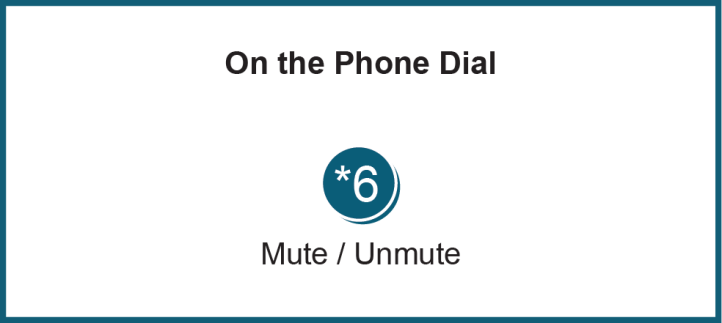 Meeting Recap and Future Agenda Items (3:45-4:00)Meeting Recap and Future Agenda Items (3:45-4:00)Meeting Recap and Future Agenda Items (3:45-4:00)Future Meeting DatesFuture Meeting DatesFuture Meeting DatesRegister for Meetings using: PJM Meeting CenterRegister for Meetings using: PJM Meeting CenterMay 4, 20169:00 a.m. – 4:00 p.m.PJM Conference & Training Center/ WebExJune 2, 20169:00 a.m. – 4:00 p.m.PJM Conference & Training Center/ WebExJune 28, 20169:00 a.m. – 4:00 p.m.PJM Conference & Training Center/ WebExJuly 29, 20169:00 a.m. – 4:00 p.m.PJM Conference & Training Center/ WebExAugust 17, 20169:00 a.m. – 4:00 p.m.PJM Conference & Training Center/ WebExSeptember 12, 20169:00 a.m. – 4:00 p.m.PJM Conference & Training Center/ WebExOctober 19, 20169:00 a.m. – 4:00 p.m.PJM Conference & Training Center/ WebExNovember 21, 20169:00 a.m. – 4:00 p.m.PJM Conference & Training Center/ WebExDecember 21, 20169:00 a.m. – 4:00 p.m.PJM Conference & Training Center/ WebEx